Gordynets DmytroPosition applied for: 3rd OfficerDate of birth: 20.03.1983 (age: 34)Citizenship: UkraineResidence permit in Ukraine: NoCountry of residence: UkraineCity of residence: OchakivPermanent address: Ybileynaya Str 34Contact Tel. No: +38 (051) 543-71-34 / +38 (063) 161-98-36E-Mail: gordynec@ukr.netSkype: dfgsU.S. visa: NoE.U. visa: NoUkrainian biometric international passport: Not specifiedDate available from: 17.05.2020English knowledge: GoodMinimum salary: 1500 $ per month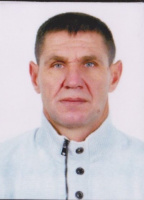 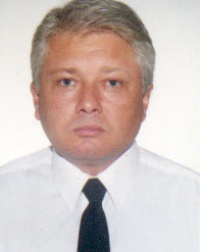 